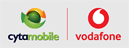 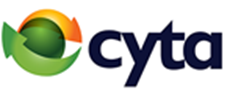 Ημερ: 23/5/2023Η παρούσα Περίληψη Συμβολαίου παρουσιάζει τα κύρια στοιχεία της προσφερόμενης υπηρεσίας, όπως απαιτείται από την ευρωπαϊκή νομοθεσία.Επιτρέπει τη σύγκριση μεταξύ προσφορών.Πλήρης πληροφόρηση σχετικά με την προσφερόμενη υπηρεσία περιλαμβάνεται σε άλλα έγγραφα.Το Πρόγραμμα FREEDOM Family της κινητής τηλεφωνίας Cyta παρέχεται μόνο σε φυσικά πρόσωπα που επιθυμούν να διαχειρίζονται πρόγραμμα κινητής τηλεφωνίας σε επίπεδο οικογένειας, με μία βασική μηνιαία συνδρομή και με την προϋπόθεση παραμονής στο πρόγραμμα για 24 συνεχείς μήνες. Η μηνιαία συνδρομή αφορά τον Πελάτη Διαχειριστή του προγράμματος FREEDOM Family και το 1ο μέλος. Ο Πελάτης Διαχειριστής μπορεί να προσθέσει στο πρόγραμμα μέχρι και 5 αριθμούς κινητής τηλεφωνίας, οι οποίοι είναι εγγεγραμμένοι στον ίδιο τον Πελάτη Διαχειριστή, με πρόσθετη μηνιαία χρέωση €15 ανά κινητό που εντάσσεται στο παρόν πρόγραμμα. 4. Ανανέωση: Μετά τους 24 μήνες και νοουμένου ότι δεν ανανεωθεί ή δεν επιλεγεί από τον πελάτη νέο Πρόγραμμα με ή χωρίς δόση για συσκευή, θα συνεχίσει να ισχύει το ίδιο Πρόγραμμα FREEDOM Family, χωρίς χρονική δέσμευση με συνδρομή €63/ μήνα.5. Τερματισμός: Σε περίπτωση πρόωρου τερματισμού η χρέωση είναι €25. Αν παραχωρήθηκε συσκευή με δόσεις τότε ο πελάτης πρέπει να καταβάλει και τις υπολειπόμενες δόσεις. Ο τερματισμός μέλους χρεώνεται με €2,50.6. Χαρακτηριστικά Υπηρεσίας για χρήστες με αναπηρία: ‘Άτομα με τύφλωση: Δεν χρεώνονται οι κλήσεις  προς το 11892 (πληροφορίες καταλόγου) από ένα συγκεκριμένο σταθερό τηλέφωνο και ένα κινητό τηλέφωνο Πρ. Συμβολαίου ανά δικαιούχο.7. Άλλες σχετικές πληροφορίες: Ο αριθμός των συσκευών που μπορεί να επιλέξει ο Πελάτης Διαχειριστής να ενταχθούν στο πρόγραμμα, δεν μπορεί να υπερβαίνει τις έξι (6), με την προϋπόθεση ότι στο πρόγραμμα FREEDOM Family υπάρχει ενταγμένος ίσος ή/και μεγαλύτερος αριθμός συνδρομών κινητής τηλεφωνίας του Πελάτη Διαχειριστή και νοουμένου ότι ο πελάτης πληροί τους κανόνες Φερεγγυότητας. Η επιλογή Προγράμματος FREEDOM Family με συσκευή προϋποθέτει τη δέσμευση διατήρησης του προγράμματος για 24 συνεχείς μήνες, από την ημερομηνία παροχής καθώς και εξόφληση του μηνιαίου λογαριασμού μέσω Τραπεζικής Εντολής  Άμεσης Χρέωσης. Η Cyta θα ειδοποιεί τον Συνδρομητή τουλάχιστον ένα (1) μήνα πριν από την ημερομηνία εφαρμογής νέων τελών και για το δικαίωμά του για τερματισμό σύμφωνα με τον Όρο 13.5 της Γενικής Σύμβασης Παροχής Ηλεκτρονικών Επικοινωνιών. Όλες οι αναφερόμενες τιμές περιλαμβάνουν ΦΠΑ. Περισσότερες πληροφορίες: www.cyta.com.cy/mobile-plans          Υπηρεσία                (1)Λεπτά/ SMS/ GBΤιμή (2)Συνολικό Ποσό ΔόσεωνΔιάρκεια (μήνες)(3) Τερματισμός (5)FREEDOM Family (2 μέλη) Απεριόριστα€60-24€25FREEDOM Family +Δόση €4Απεριόριστα€64€9624€25 + Δόσεις που υπολείπονταιFREEDOM Family +Δόση €7Απεριόριστα€67€16824€25 + Δόσεις που υπολείπονταιFREEDOM Family +Δόση €10Απεριόριστα€70€24024€25 + Δόσεις που υπολείπονταιFREEDOM Family +Δόση €13Απεριόριστα€73€31224€25 + Δόσεις που υπολείπονταιFREEDOM Family +Δόση €16Απεριόριστα€76€38424€25 + Δόσεις που υπολείπονταιFREEDOM Family +Δόση €20Απεριόριστα€80€48024€25 + Δόσεις που υπολείπονταιFREEDOM Family +Δόση €24Απεριόριστα€84€57624€25 + Δόσεις που υπολείπονταιFREEDOM Family +Δόση €27Απεριόριστα€87€64824€25 + Δόσεις που υπολείπονταιFREEDOM Family +Δόση €30Απεριόριστα€90€72024€25 + Δόσεις που υπολείπονταιFREEDOM Family +Δόση €34Απεριόριστα€94€81624€25 + Δόσεις που υπολείπονταιFREEDOM Family +Δόση €38Απεριόριστα€98€91224€25 + Δόσεις που υπολείπονταιFREEDOM Family +Δόση €48Απεριόριστα€108€115224€25 + Δόσεις που υπολείπονται